ПРОЕКТ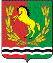 											       АДМИНИСТРАЦИЯ МУНИЦИПАЛЬНОГО ОБРАЗОВАНИЯ МОЧЕГАЕВСКИЙ СЕЛЬСОВЕТ  АСЕКЕЕВСКОГО  РАЙОНА  ОРЕНБУРГСКОЙ  ОБЛАСТИ ПОСТАНОВЛЕНИЕО выявлении правообладателя ранее учтенного земельногоучастка  с кадастровым номером 56:05:1301001:127 В соответствии со статьей 69.1 Федерального закона от 13 июля 2015 года №218-ФЗ "О государственной регистрации недвижимости" администрация муниципального образования Мочегаевский сельсовет  ПОСТАНОВЛЯЕТ:1.В отношении земельного участка с кадастровым номером 56:05:1301001: 127 по адресу: Оренбургская область, Асекеевский район, село Мочегай , улица Школьная, 11 в качестве его правообладателя, владеющего данным земельным участком на праве собственности  выявлена Дмитриева  Мария Дмитриевна.2. Право собственности Дмитриевой Марии Дмитриевны   на указанный в пункте 1 настоящего  постановления земельный участок подтверждается свидетельством на право собственности на земельный участок  серии РФ-XXIХ  ОРБ -05-13 № 0946450регистрационная запись № 129 от 18.10.1995 года,  выданного 28.10 1995 года.Глава муниципального образования                                               Ю.Е.ПереседовИНФОРМАЦИОННОЕ СООБЩЕНИЕ В соответствии со статьей 69.1 Федерального закона от 13.07.2015г. №218-ФЗ "О государственной регистрации недвижимости" Дмитриева Мария Дмитриевна, либо иное заинтересованное лицо вправе представить в письменной форме или в форме электронного документа (электронного образа документа) возражения относительно сведений о правообладателе ранее учтенного объекта недвижимости, указанных в ПРОЕКТЕ Постановления, с приложением обосновывающих такие возражения документов (электронных образов таких документов) (при их наличии), свидетельствующих о том, что такое лицо не является правообладателем указанного объекта недвижимости, в течение тридцати дней со дня получения указанным лицом проекта решения.При отсутствии возражения относительно сведений о правообладателе ранее учтенного объекта недвижимости, указанных в ПРОЕКТЕ Постановления, по истечении сорока пяти дней со дня получения Дмитриевой Марией Дмитриевной  указанного Проекта, администрацией муниципального образования Мочегаевский сельсовет будет принято решение о выявлении Дмитриевой Марии Дмитриевны как правообладателя ранее учтенного объекта недвижимости с кадастровым номером 56:05:1301001: 12700.00.0000 г.                                  село Мочегай	          № 000-п